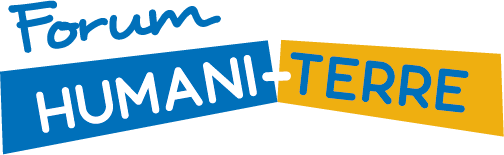 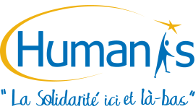 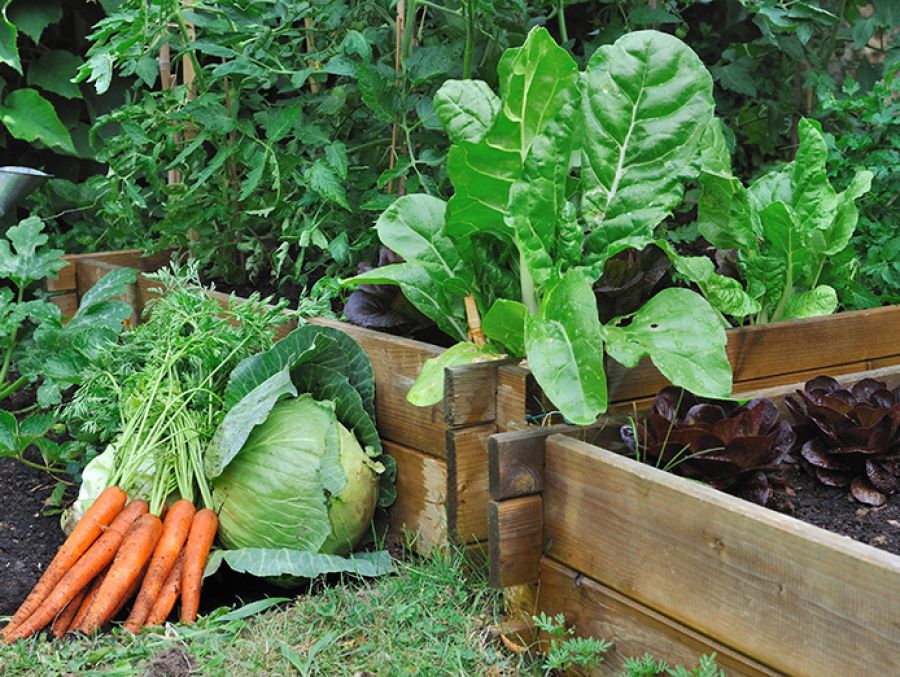 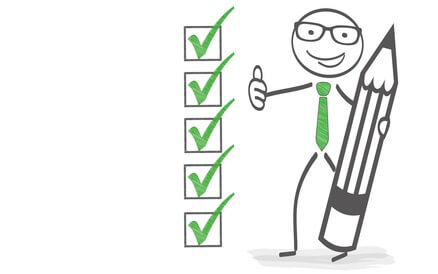  Les dossiers incomplets ne seront pas pris en compte.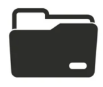 Merci de nous faire parvenir votre dossier avant le 14 avril 2024 à : evenementiel@humanis.org
 (nombre de places limité)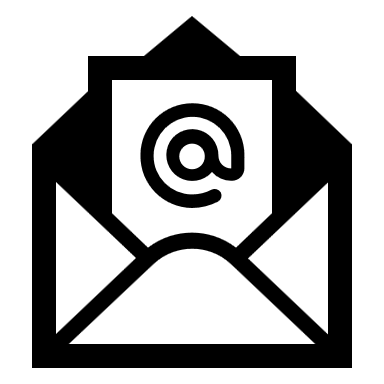 DATE & HEURESLe Forum 2024 se tiendra du 25 Mai au 26 Mai 2024 à la place Kléber à Strasbourg avec les horaires d’ouverture au public suivants :Samedi à partir de 11h jusqu’à 20hDimanche de 11h à 18hLes exposants seront invités le samedi 25 Mai à partir de 9h à monter leurs stands afin qu’ils soient prêts pour 11h.INSCRIPTION ET MODALITESLes inscriptions sont à envoyer à l’une des adresses suivantes :evenementiel@humanis.org :Collectif HUMANIS - 7, rue du Héron - 67300 SCHILTIGHEIM Seules les associations membres du collectif HUMANIS à jour de cotisation 2024 pourront prétendre à déposer un dossier d’inscription.HUMANIS et le GDT FORUM statuent sur les admissions et ont un droit de refus. Une fois sa candidature étudiée, l’organisateur fait connaître sa décision au candidat exposant.Si sa candidature est retenue, le candidat exposant est considéré comme exposant du forum. Un rejet de candidature ne donne lieu à aucune autre indemnité que le remboursement des sommes perçues.Places limitées à 23 exposants. Les premiers dossiers complets reçus, seront les premiers acceptés.STANDChaque stand sera délimité par une tonnelle de 3m sur 3m, de 2 grilles CADDIE, une table et 2 chaises fournis par HUMANIS.Il n’y aura pas d’alimentation électrique possible.Le plan d’implantation du Forum sont décidés par le GDT FORUM en amont. Cependant HUMANIS se réserve le droit, en cas de nécessité, de modifier l’emplacement d’un stand pour répondre aux impératifs de sécurité, à la bonne circulation des visiteurs ou tout autre motif dicté par la nécessité du bon déroulement du Forum.VENTELa vente de produits sera autorisée, à condition qu’elle soit en lien direct avec le(s) projet(s) de l’association.La vente directe sur stand de boissons et nourritures sont autorisées. ENGAGEMENT ECO-RESPONSABLEAfin de réduire les déchets, les associations s’engagent à :- Trier ses déchets (selon les consignes et dispositifs mis à disposition) ;- Utiliser de la vaisselle compostable ou réutilisable (assiettes, verres, gobelets et si possible couverts). NB : Toute utilisation de vaisselle en plastique jetable est interdite.SECURITEL’exposant doit respecter les mesures de sécurité imposées par l’organisateur, par la préfecture de police ou tout organisme officiel.  Les matériaux servant à l’aménagement ou à la décoration du stand et son équipement doivent répondre aux conditions imposées par les services compétents. L’allée de passage entre les stands ne doit pas être encombrée. L’exposant doit prendre toute précaution utile en matière d’assurance pour la durée du Forum. Il est responsable des dommages éventuels occasionnés par lui ou ses préposés, aux personnes, aux biens et marchandises d’autrui ainsi qu’aux aménagements mis à sa disposition. Chaque exposant est responsable de son stand. L’organisateur ne peut être à aucun titre rendu responsable de vol, de tout accident ou de tout acte délictueux, de vandalisme dont pourrait être victime l’exposant dans l’enceinte et aux abords du forum.Un gardiennage est prévu pour la nuit du samedi au dimanche, mais il est recommandé de ne laisser aucun objet de valeur.TENTESEtat du matériel :Le matériel est toujours contrôlé à chaque montage et démontage. Il vous est donc livré propre et dans un état neuf/quasi neuf. Barbecue/fritures/feu de bois sous ou à proximité des tentes sont INTERDITS en raison des odeurs/suies/tâches de cendre. En cas de dommage, un supplément pour remplacement des entoilages peut-être appliqué. Les réparations/rustines ou lavage à chaud sont impossibles en raison du traitement anti-feu DIN B1.Météo / Surveillance :En cas de modification imprévue de la météo, il vous sera demandé de retirer/ouvrir les parois latérales, dans le but de réduire la surface de prise au vent.Assurances :Nous assurons l’installation de nos tentes pour toute condition météo, cependant, vous restez responsable et garant pour vol/dégradation et maintien de propreté.  L’exposant, en apposant sa signature sur ce dossier d’inscription, accepte les prescriptions du présent règlement. Le signataire déclare avoir pris connaissance des dispositions contenues dans ce règlement et s’engage à les respecter.A ________________________________, le _______________________________NOM DE L’ASSOCIATION : ……………………………………………………………………………………………………